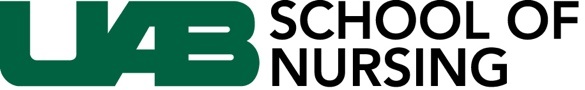 Faculty Position - Psych Mental Health NursingThe School of Nursing at the University of Alabama at Birmingham (UAB) invites applications and nominations for a full time PSYCH MENTAL HEALTH NURSING faculty position. Candidates for this faculty position with expertise as a Psych Mental Health Nurse Practitioner with prior academic leadership experience in coordination of Psych/Mental Health specialty, as well as, building collaborative relationships with clinical partners are encouraged to apply. Rank, tenure, and salary are competitive and commensurate with professional background and experience. Master’s degree in nursing required; Doctoral degree in Nursing is preferred. Candidates must hold certification as a psych mental health nurse practitioner and have active licensure or be eligible for licensure as an RN in Alabama. Faculty may elect different degrees of emphasis on the teaching, service and scholarship components of the faculty role. The School of Nursing’s legacy of leadership is focused on innovative programs of research, education, and clinical practice as evidenced in more than 18,000 alumni serving as expert clinicians, executive nurse leaders, deans and directors of nursing programs, nurse scientists, advanced practice registered nurses, and other professional leaders. For the complete announcement, visit: https://uab.peopleadmin.com/postings/10116